Maths Family Event Responsibilities List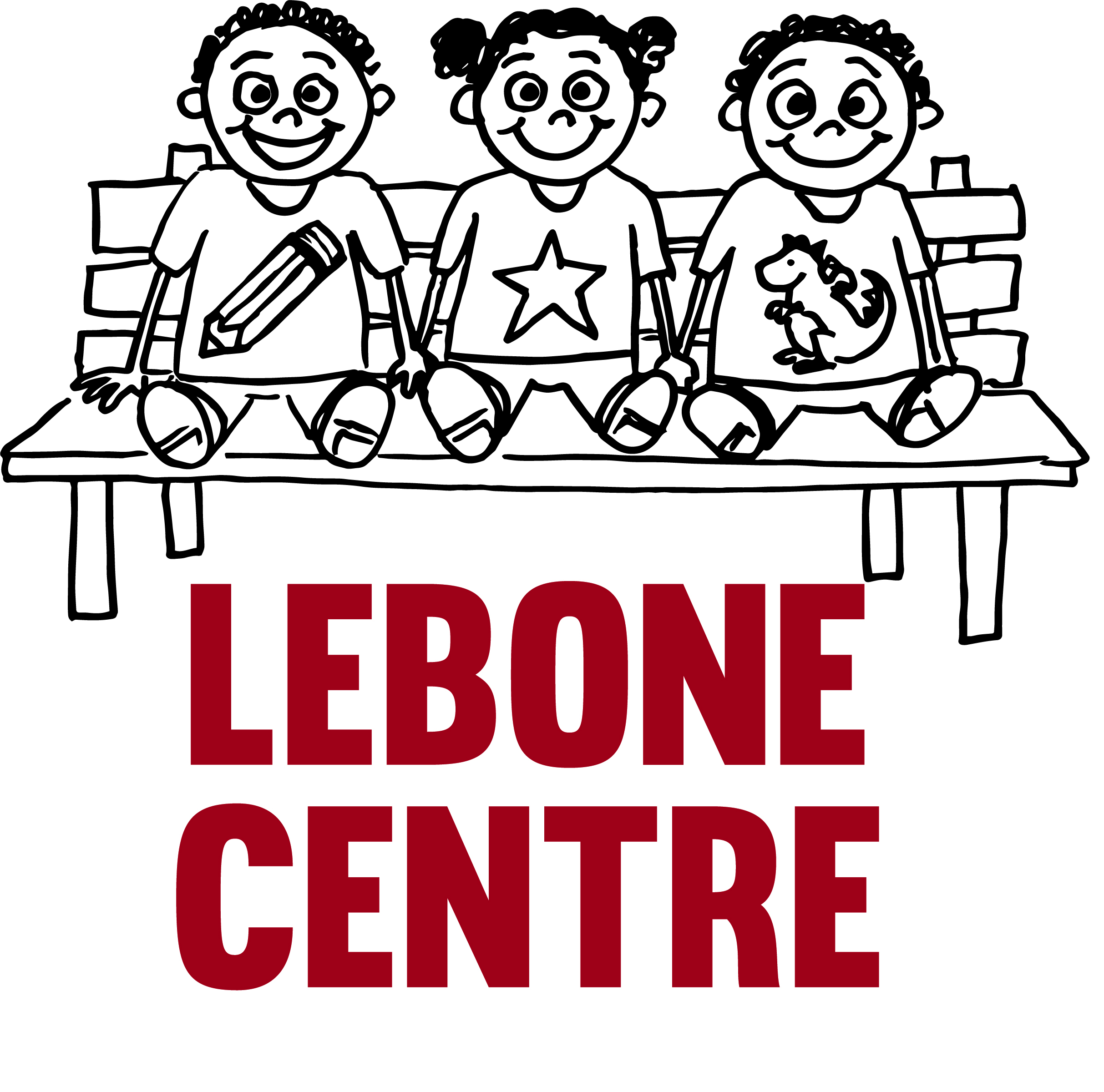 NameDutyJob DescriptionLocationFacilitator/Time KeeperExplain rotation process, score sheets, and activities to familiesKeep time for older groupExplain take-away activities to families after maths gamesFloaterEncourage familiesDeliver extra items to groupsDeliver messagesFill in where neededStation Facilitator (Older GroupExplain game to familyGive guidance as neededGive score for stationSign In, Score KeeperSign in families upon arrivalTally up scores at the end of all activities Sign In, Station Facilitator (Younger Group)Assist with signing in families Explain game to familyGive guidance as neededGive score for stationStation Facilitator (Younger Group), Food ServerExplain game to familyGive guidance as neededGive score for stationPass out lunch at end of sessionFood Prep and ServerPrepare hot dog and roll, juice, and apple slices for familiesPass out lunch at end of sessionStation Facilitator (Older GroupExplain game to familyGive guidance as neededGive score for stationStation Facilitator (Older GroupExplain game to familyGive guidance as neededGive score for stationStation Facilitator (Older GroupExplain game to familyGive guidance as neededGive score for stationStation Facilitator (Older GroupExplain game to familyGive guidance as neededGive score for stationStation Facilitator (Younger Group)Explain game to familyGive guidance as neededGive score for stationStation Facilitator (Younger Group)Explain game to familyGive guidance as neededGive score for stationStation Facilitator (Younger Group)Explain game to familyGive guidance as neededGive score for stationAll VolunteersClean UpReturn all maths station items to Facilitator 